台北和平基督長老教會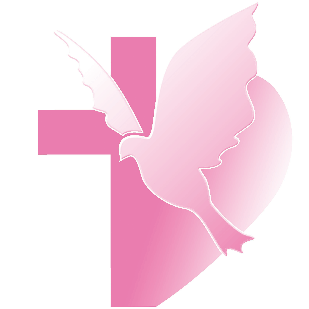 【根植於基督—謹慎來建造】(華語)【釘根佇基督—謹慎來起造】(台語)主日禮拜程序【講道大綱】前言1.跟著主禱文做信仰的省思和實踐，關乎個人，也是群體。2.三個願—願祢的名、願祢的國、願你的旨意。兩個國的衝突1.奧古斯丁所寫的「上帝之城」。2.請大家想想看，當我們禱告說「願祢國度降臨」，心中是想禱告這世界有什麼樣的改變呢﹖耶穌是上帝國的促成者和展現者1.上帝早已作王，從永遠到永遠，但世界因著人被撒但的引誘犯罪而墮落。2.耶穌宣告並傳講上帝國的好消息，透過醫病趕鬼，展現上帝國的好消息。3.因百姓對他有錯誤的期待，對上帝國臨到的方式和過程有誤解，耶穌成為被拒絕的王。願你國度降臨的祈禱1.在上帝國中教會和信徒的角色是什麼呢﹖2.願祢國度降臨的祈禱—辨明那些是上帝的作為﹖又那些是我們可以作的﹖連結到生活的祈禱和行動1.上帝國在人心，透過每次如此的祈求來開啟我們的眼光。 2.從小確幸到「小確信」。【金句】惟有你們是被揀選的族類，是有君尊的祭司，是聖潔的國度，是屬上帝的子民，要叫你們宣揚那召你們出黑暗入奇妙光明者的美德。(彼前2:9)【默想與行動】1.你常常在禱告中提到「願你的國降臨」嗎﹖請試著以上帝國子民的角色，如此禱告看看。2.在未來一個禮拜中，請留意你生活中的「小確信」，或是去試著行出幾個小確信，並感受這些事帶給你的領受和體會。【本週樂活讀經進度】【重要事工消息】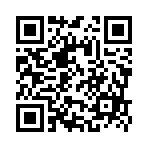 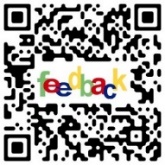 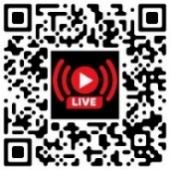 代表本主日有聚會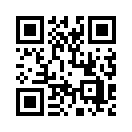 一、前言有位姊妹跟我分享，她最近又重新拿出《瘟疫》這本小說來看。她說她看了之後的心得是：｢那時發生的事，現在仍舊發生。而且過無不及」。 小說是在二戰結束後不久的1947年推出，因此評論家在這樣的時代背景下，理解卡繆是藉著小說暗喻納粹德國佔領下的法國。意思就是：在納粹德國佔領下的法國，猶如因為瘟疫而被封城的空間，而瘟疫、病毒，暗指的就是外國政權下的暴政。 其實在這個相信科學萬能的年代裡，我們覺得衛生、醫療等的科學範疇，只會不斷進步、越來越好。所以，像歐洲中古時期，那種可在一個城鎮殺死三分之一人口的黑死病，如今應不可能再發生了。但是看看現在，曾經以為不可能再存在的疫病卻爆發了，而且還是頻繁爆發。請看，從SARS到COVID-19爆發，僅僅隔了17年而已啊！有人推薦我看一本書：《全球感染》(加拿大作家/醫生丹尼爾．卡拉)，是2006年出版的一本小說。內容以1918-1919年從西班牙蔓延全球的大流感開場。短短六個月內，就超過兩千萬人喪命。筆鋒一轉，時間到了21世紀，一種新的疾病在中國甘肅出現，這種病毒比SARS還要致命，死亡率高達 25%。在這個只需要三班飛機便可抵達全球各個角落的時代，病毒傳播的速度遠遠超過當年的西班牙流感，況且這時還有人蓄意散播……。光是看簡介，就被這本2006年出版的新書給嚇到了，這簡直就是一本預言書嘛。所以，雖然就文學價值來說，《瘟疫》遠高過《全球感染》許多，但我最近則是更喜歡這本新小說！如此說來，我也挺喜新厭舊的。二、喜新厭舊的人心一般來說，人確實有喜新厭舊的心理。舊房子住久了，想換個新房子是很自然的心理。但是新房子很貴啊，為了換房，不得不揹房貸買房。但是就算如此，買不起新房子的人大有所在啊！那麼還有個變通方法：把舊窗簾換新的、換個新家具、重新粉刷房間，這樣子，舊房子似乎也變得順眼許多，心情也好轉了。穿上新衣也是一樣，脫下過時或褪色的舊衣服，穿上新衣照照鏡子，覺得自己好像變得更精神、更漂亮了。當然，也是有人喜歡舊房子、舊衣服、舊鞋子，因為覺得這其中充滿了自己無法忘懷的溫暖經歷。但是更多人喜歡舊東西，是因為這些東西是骨董，越舊越值錢。 換一個角度想，｢喜新厭舊」也不見的都是負面的。從人類歷史看來，表示歷史是前進的。若是沒有革新的話，社會制度就容易一成不變、甚至守舊也變成阻擋社會進步的勢力了。當然這不是說過去的一切都要丟棄、視若糞土。但是｢革新」卻是避免僵化、腐朽的一個重要力量。為此，啟示錄作者，以｢新歌」來表達上帝拯救、救贖之功的完成。實在是非常有穿透、感動人心的說法。三、從經文脈絡來看這首新歌因此，接下來，我們要從經文來剖析使徒約翰要說的意思。14章概述與釋義第14章的內容(和12章、13章描述出現戾龍、怪獸等駭人的經文完全不相同。我們可以體會：作者是用這種方式來說明上帝的拯救會緊跟在這些出自惡者的迫害者之後來臨。約翰的描寫筆法，讓我們體會到：從古到今，人類社會呈現出來的現象：就是「善」與「惡」交織，甚至在人的心裏，也是一直有善、惡的交纏。經文中說到我再看，看見羔羊站在錫安山上，跟他一起的有十四萬四千人；他們的額上都寫著他和他父親的名字。(14：1)這裏用羔羊來表示耶穌基督死在十字架上，如同獻祭在祭壇上的羔羊一樣。錫安山上是舊約聖經用來代表著耶路撒冷之意。在以賽亞書2章2-4節說「錫安山」乃是屬於上帝的地方，也是傳遞上帝賞賜「安息」的信息之處。接下來是一個數字：14萬4千。這裡說到有14萬4千人與羔羊(耶穌基督)同站在屬上帝之地(錫安山)。他們可以這樣是因為在他們的額上刻著耶穌及上帝的名字。啟示錄7：1-4與14：1-5這也讓我們思想一個問題，啟示錄7章和14章的14萬4千人是怎麼樣的人？ 在啟示錄7章，約翰描寫他看到的異象：要來審判世界的上帝，吩咐四個掌風的天使等第五個天使到來，然後將屬上帝的人的額頭上蓋上印記。這群人的總數也是14萬4千人。而且約翰特別記下這些人是經過大災難的(參啟7：14「這些人是經歷過大災難的。他們用羔羊的血把自己的衣服洗得乾淨潔白了」。當時的基督徒正受著由羅馬帝國政權所來的酷刑對待，活在苦難中。使徒約翰告訴大家，只有這些「經歷過大災難」的人，才有資格穿白袍侍立在上帝的寶座前，享受天上的榮耀。而他們(7章)和14章提到的14萬4千人都同樣在額頭上有著上帝的印記。14章的14萬4千人更是直指殉道的基督徒，他們是被羔羊---就是耶穌基督所拯救的。由此我們可以知道約翰通過｢十四萬四千人」這個象徵數字，表示這些人被提到上帝寶座前。(註：14萬4千人是包含了以色列12個支族，每個支族是1萬2千名。十四萬四千人的數字，可以如此解釋：是代表著「圓滿」的12，乘上「圓滿」的12，等於1百44。然後再乘上「1千」等於是14萬4千。而這「1千」代表的意義更是「無限的圓滿」。)「新歌」與「摩西之歌」的異曲同工新歌---暗喻軍隊，而且是以犧牲致死贏得勝利的上帝軍隊。在這首只有14萬4千人會唱的｢新歌」中，暗示了軍隊涵義。我們更是看見這一隊上帝的軍隊，是以犧牲致死的方式來贏得勝利。因此，使徒約翰在經文中(啟4：14)描寫這些經歷過大災難，並蒙｢被殺的羔羊耶穌基督」所流出的寶血來洗淨的14萬4千人穿上白袍，站在萬物主宰面前唱著他們會唱的｢新歌」。摩西之歌---以色列人蒙上帝拯救出埃及的頌讚之歌。 經文讀到15：3，使徒約翰進一步指出｢勝過獸和獸的逼迫」的人，唱著上帝僕人：摩西的歌與羔羊的歌，(參15：2…他們已經勝過了那獸、獸像，即以數字代表名字的那人。他們都站在玻璃海邊，拿著上帝給他們的豎琴，3 唱上帝僕人摩西的歌和羔羊的歌：全能的主上帝啊，你的作為多麼宏偉奇妙！萬國的王啊，你的道路多麼公正真實！4 主啊，誰敢不敬畏你？誰不頌讚你的名？只有你是神聖的。萬國都要來，在你面前敬拜，因為你公義的作為已經彰顯出來。)我們知道「摩西之歌」是引自出埃及15：1-18，「羔羊之歌」更是早期教會傳唱｢耶穌基督勝過死亡復活升天」的主題(參考徒2：22-36)。這兩首歌都是在歌頌上帝的拯救之恩。從這裡，我們彷彿看見一個意義：約翰是新摩西，是耶穌與上帝的助手，藉著他看見的異象，將當時被帝國強權惡意逼迫的上帝子民帶離屬世惡者，而｢新歌」更是一首頌讚羔羊勝過死亡，並在寶座上加冕的讚美之歌。四、這是一首什麼樣的歌？    照這樣看起來，不論是｢摩西之歌」或｢羔羊之歌」，兩者都是得勝之歌。是新、舊約的殉道者合唱一起宣告得勝的頌歌。換湯不換藥在思想這首歌的意義時，我們也要先來自我反省---在讚美上帝偉大奇妙救恩時，我們是否有真正的「心口合一」呢？ 記得｢敬拜讚美」的模式出現在禮拜場合的時候，教會界有兩個截然不同的反應。贊同的人說這是「新歌」，還舉證聖經中提及｢要向上帝唱新歌」(詩96：1)嗎？反對的人說這種曲風太過屬世，若是沒聽到歌詞，還以為是坊間的流行歌呢！況且這些讚美曲的歌詞品質也很堪憂。不過，我倒是覺得這兩首說法都很「形式主義」。因為若我們唱歌的動機停留在｢好不好聽、喜不喜歡、有沒有創意...」的程度時，就算形式改變了，內在仍舊沒有更新變化，那麼再怎麼更換歌曲形式、精進技巧，也都是換湯不換藥了！只有「14萬4千人」會唱的意思？使徒約翰說｢他們站在寶座和四個活物以及長老們前面，唱了一首新歌；這首歌只有從地上被救贖的十四萬四千人會唱。」這句經文其實也為上面所提的問題提出答案了。原來這些唱著｢上帝拯救之歌」的人不是技藝精湛的音樂家、熱情外顯的演唱家，卻是一群堅心仰望上帝、依靠基督寶血而勝過災難、逼迫的被揀選之人。約翰還提及他們是「沒有親近過女人的童男。羔羊走到哪裡，他們就跟到那裡。他們是從人類中被贖出來…。14:4」使徒約翰為什麼要這麼說呢？我們可以從耶穌基督的教訓中得知約翰的用意。耶穌曾用「淫亂」來表示人對上帝不夠忠實（參考太16：4），因為上帝和人之間的關係，就像夫妻一樣的親密（參考耶利米31：32，何西阿2：19）。由這些經文對照後，會發現使徒約翰這裏所用的「沒有親近過女人的童男」，意思是指這些圍繞在天上寶座邊的人，都是對上帝忠實的信徒。如何學這首新歌從之前的探討，我們得知這首新歌是一群對上帝忠實的信徒才會唱的歌，並且這一首歌是一首需要「天天學」、「時時學」的歌。 我們該用甚麼方式來學呢？就是以反省的心、悔改的行動、殷勤禱告、勤讀聖經；好知道上帝的心意。更有信仰團契的生活，以彼此互相提醒的方式來學習。 在疫情中，新歌的意義 ｢新歌」的意義更是在提醒我們：每一天都學習｢將盼望、安全感和信心放在上帝及屬靈的事情上，不要讓自己回到「舊常態」中！    和大家分享一位素人木雕家以利亞.皮爾斯(Elijah Pierce1892-1984)的故事，他是一位自學成材的藝術家、理髮師、傳教師。他曾將他的一幅名為｢你的生活是一本書，每一天都是一頁」的木雕作品掛在他的理髮店裡。他形容這幅木雕作品是紀錄上帝對他的心所說的話：｢以利亞，你的生活是一本書，每一天你都寫新的一頁吧！」我相信；上帝也藉著今天的經文對我們說話：｢ □□□，你的生活是一首新歌，每一天都認真的以信心、盼望、仁愛來唱吧！」五、結論我們要怎麼來向上帝唱新歌呢？像耶穌一樣唱新歌吧！許多人相信在事業上有成就的人、在社會上受尊重的人、在宗教地位上被崇敬的人、被聖靈大大充滿的人是被上帝祝福、揀選的人，他們必定能進入上帝國，但耶穌卻不這麼想。    耶穌唱出了一首新歌，是合天父心意的新歌：「貧窮的人多麼有福啊；你們是上帝國的子民！飢餓的人多麼有福啊；你們要得到飽足！現在哭泣的人多麼有福啊；你們將要歡笑！ 為了人子的緣故，有人懷恨你們、棄絕你們、侮辱你們，把你們當作邪惡的，你們就有福了！...在那日子，你們要歡欣雀躍，因為在天上將有豐富的獎賞為你們保存著。」 (路6：20-23)    尤其在這個特別的疫情期間，我們要多思想耶穌唱的新歌中的上帝，他是為貧窮人說話的上帝、是呼召著背勞苦重擔的人跟隨他、並通過他得到心靈平靜安息的上帝！(參太11：28-29「來吧，所有勞苦、背負重擔的人都到我這裡來！我要使你們得安息。你們要負起我的軛，跟我學，因為我的心柔和謙卑。這樣，你們就可以得到安息。」    新冠肺炎(COVID-19)的疫情暴露了許多人的弱點，也使我們看見他人的需要。懇求上主憐憫，讓全球、包括台灣能早日戰勝疫情，生活也能回到正軌。同時也願我們一起來學習，將盼望、安全感和信心放在上帝及屬靈的事情上，同心唱起｢信心的新歌」，戰勝過往那些不蒙上帝喜悅的｢舊常態」。第一堂禮拜講 道：蔡維倫牧師講 道：蔡維倫牧師第二堂禮拜講 道： 講 道： 講 道： 講 道： 蔡維倫牧師蔡維倫牧師司 會：邱恩琦執事司 會：邱恩琦執事司 會：司 會：司 會：司 會：詹穎雯執事詹穎雯執事司 琴：傅瑋俐姊妹司 琴：傅瑋俐姊妹司 琴：司 琴：司 琴：司 琴：林純純執事林純純執事領 詩：領 詩：領 詩：領 詩：潘致偉弟兄潘致偉弟兄同心歌頌預備心敬拜上帝預備心敬拜上帝預備心敬拜上帝預備心敬拜上帝預備心敬拜上帝預備心敬拜上帝會眾會眾會眾序樂安靜等候神安靜等候神安靜等候神安靜等候神安靜等候神安靜等候神司琴司琴司琴宣召司會司會司會聖詩第一堂(華) 新聖詩 第9首「受造萬物歡欣聚集」(華) 新聖詩 第9首「受造萬物歡欣聚集」(華) 新聖詩 第9首「受造萬物歡欣聚集」(華) 新聖詩 第9首「受造萬物歡欣聚集」(華) 新聖詩 第9首「受造萬物歡欣聚集」會眾會眾會眾聖詩第二堂(台) 新聖詩 第9首「萬有相及聚集歡喜」(台) 新聖詩 第9首「萬有相及聚集歡喜」(台) 新聖詩 第9首「萬有相及聚集歡喜」(台) 新聖詩 第9首「萬有相及聚集歡喜」(台) 新聖詩 第9首「萬有相及聚集歡喜」會眾會眾會眾信仰告白尼西亞信經尼西亞信經尼西亞信經尼西亞信經尼西亞信經會眾會眾會眾祈禱司會司會司會啟應 新聖詩 啟應文39以賽亞2 新聖詩 啟應文39以賽亞2 新聖詩 啟應文39以賽亞2 新聖詩 啟應文39以賽亞2 新聖詩 啟應文39以賽亞2會眾會眾會眾獻詩第一堂This is my Father's world 天父世界This is my Father's world 天父世界This is my Father's world 天父世界This is my Father's world 天父世界This is my Father's world 天父世界陳長伯弟兄陳長伯弟兄陳長伯弟兄獻詩第二堂A Blessing of Peace 主平安A Blessing of Peace 主平安A Blessing of Peace 主平安A Blessing of Peace 主平安A Blessing of Peace 主平安希幔詩班希幔詩班希幔詩班聖經馬太福音3:2、4:17、6:10a馬太福音3:2、4:17、6:10a馬太福音3:2、4:17、6:10a馬太福音3:2、4:17、6:10a馬太福音3:2、4:17、6:10a司會司會司會講道願你的國降臨願你的國降臨願你的國降臨願你的國降臨願你的國降臨蔡維倫牧師蔡維倫牧師蔡維倫牧師回應詩第一堂(華) 新聖詩 第519首「為這片土地我誠心禱告」(華) 新聖詩 第519首「為這片土地我誠心禱告」(華) 新聖詩 第519首「為這片土地我誠心禱告」(華) 新聖詩 第519首「為這片土地我誠心禱告」(華) 新聖詩 第519首「為這片土地我誠心禱告」會眾會眾會眾回應詩第二堂(台) 新聖詩 第519首「為此塊土地阮誠心祈禱」(台) 新聖詩 第519首「為此塊土地阮誠心祈禱」(台) 新聖詩 第519首「為此塊土地阮誠心祈禱」(台) 新聖詩 第519首「為此塊土地阮誠心祈禱」(台) 新聖詩 第519首「為此塊土地阮誠心祈禱」會眾會眾會眾奉獻新聖詩 第382首 第1、5節新聖詩 第382首 第1、5節新聖詩 第382首 第1、5節新聖詩 第382首 第1、5節新聖詩 第382首 第1、5節會眾會眾會眾報告交誼 司會司會司會祝福差遣第一堂(華) 新聖詩 第392首「讚美上帝萬福之源」(華) 新聖詩 第392首「讚美上帝萬福之源」(華) 新聖詩 第392首「讚美上帝萬福之源」(華) 新聖詩 第392首「讚美上帝萬福之源」(華) 新聖詩 第392首「讚美上帝萬福之源」會眾會眾會眾祝福差遣第二堂(台) 新聖詩 第392首「謳咾上帝萬福本源」(台) 新聖詩 第392首「謳咾上帝萬福本源」(台) 新聖詩 第392首「謳咾上帝萬福本源」(台) 新聖詩 第392首「謳咾上帝萬福本源」(台) 新聖詩 第392首「謳咾上帝萬福本源」會眾會眾會眾祝禱蔡維倫牧師蔡維倫牧師蔡維倫牧師阿們頌會眾會眾會眾尾頌第二堂A CLARE BENEDICTIONA CLARE BENEDICTIONA CLARE BENEDICTIONA CLARE BENEDICTION希幔詩班希幔詩班希幔詩班第三堂禮拜講 道：蔡維倫牧師講 道：蔡維倫牧師講 道：蔡維倫牧師講 道：蔡維倫牧師司 琴：陳新慈姊妹司 琴：陳新慈姊妹司 琴：陳新慈姊妹司 琴：陳新慈姊妹司 琴：陳新慈姊妹司 會：林瑜琳長老司 會：林瑜琳長老司 會：林瑜琳長老司 會：林瑜琳長老領 詩：楊沐恩弟兄領 詩：楊沐恩弟兄領 詩：楊沐恩弟兄領 詩：楊沐恩弟兄領 詩：楊沐恩弟兄敬拜讚美會眾會眾會眾信仰告白尼西亞信經尼西亞信經尼西亞信經尼西亞信經尼西亞信經尼西亞信經會眾會眾會眾消息報告司會司會司會歡迎禮司會司會司會守望禱告司會司會司會奉獻委身新聖詩 第382首 第1、5節新聖詩 第382首 第1、5節新聖詩 第382首 第1、5節新聖詩 第382首 第1、5節新聖詩 第382首 第1、5節新聖詩 第382首 第1、5節會眾會眾會眾聖經馬太福音3:2、4:17、6:10a馬太福音3:2、4:17、6:10a馬太福音3:2、4:17、6:10a馬太福音3:2、4:17、6:10a馬太福音3:2、4:17、6:10a馬太福音3:2、4:17、6:10a司會司會司會證道信息願你的國降臨願你的國降臨願你的國降臨願你的國降臨願你的國降臨願你的國降臨蔡維倫牧師蔡維倫牧師蔡維倫牧師回應詩歌新聖詩 第519首「為這片土地我誠心禱告」新聖詩 第519首「為這片土地我誠心禱告」新聖詩 第519首「為這片土地我誠心禱告」新聖詩 第519首「為這片土地我誠心禱告」新聖詩 第519首「為這片土地我誠心禱告」新聖詩 第519首「為這片土地我誠心禱告」會眾會眾會眾祝禱蔡維倫牧師蔡維倫牧師蔡維倫牧師阿們頌會眾會眾會眾日期7/18(一)7/19(二)7/20(三)7/21(四)7/22(五)進度何西阿書8何西阿書9何西阿書10何西阿書11-12何西阿書13-14禮拜類  別類  別時  間場  地場  地上週人數上週人數禮拜第一堂禮拜第一堂禮拜主日  8：30五樓禮拜堂     實體  39/線上53  五樓禮拜堂     實體  39/線上53  92333禮拜第二堂禮拜第二堂禮拜主日 10：00三、四樓禮拜堂 實體145/線上57三、四樓禮拜堂 實體145/線上57202333禮拜第三堂禮拜第三堂禮拜主日 11：30五樓禮拜堂     實體  30/線上9五樓禮拜堂     實體  30/線上939333禱告會類別類別時間本週本週上週/次下次聚會日期禱告會類別類別時間場地內容 / 主理人數下次聚會日期禱告會第一堂會前禱告第一堂會前禱告主日  8：20五樓禮拜堂教牧團隊37/24禱告會第二堂會前禱告第二堂會前禱告主日  9：50三樓禮拜堂教牧團隊127/24禱告會第三堂會前禱告第三堂會前禱告主日 11：00五樓禮拜堂敬拜團47/24禱告會禱告會禱告會週四 19：301F01蔡維倫牧師   實體11/線上4157/21禱告會早禱會早禱會週五  8：40線上聚會陳群鈺姊妹57/22團契聚會松年團契松年團契主日  8：401F01聖經考古7/24團契聚會成人團契成人團契主日  9：00三樓禮拜堂獻詩練習357/24團契聚會成人團契成人團契主日 11：302F02練詩357/24團契聚會婦女團契婦女團契週二10：001F01陳秀惠長老317/19團契聚會方舟團契方舟團契週日13：307F03邱淑貞牧師97/24團契聚會青年團契青年團契週六19：00線上聚會專講247/23團契聚會少年團契少年團契週六19：00線上聚會信仰活動207/23小組聚會腓立比小組主日每月第1、3主日11:306F02陳詞章小組長8/07小組聚會腓立比小組主日每月第3主日11:306F01謝敏圓長老8/21小組聚會喜樂小組主日每主日10:006F05劉永文弟兄107/24小組聚會活水小組主日每月第2主日11:307F05吳雅莉牧師8/14小組聚會大數小組主日每月第1、3主日11:307F06許素菲執事68/07小組聚會橄欖小組主日每月第2主日12:006F01卓璇慧執事8/14小組聚會依一小家主日每月第2、4主日11:30B101蔡雅如姊妹7/24小組聚會畢契小家主日每主日下午14:007F06洪婕寧姐妹57/24小組聚會新婚迦拿小組主日每月第3主日13:106F04-05邱淑貞牧師-8/21小組聚會宗翰小組主日每主日晚上9:00線上聚會蔡宗翰弟兄-7/24小組聚會甘泉小組週二每一、三週二10:006F03上帝的美麗：第二章187/26小組聚會新苗小組週二每週二19:00線上聚會陳群鈺小組長127/19小組聚會安得烈小組10B週二每月第1、3週二19:306F02詹穎雯執事8/09小組聚會路加小組週二每月第3週二19:307F06周德盈小組長97/19小組聚會長輩小組三每週三 9:451F長輩分享、銀髮健康操457/20小組聚會K.B小組週五每週五10:001F陳群鈺小組長247/22小組聚會K.B II小組週五每週五10:00線上聚會陳秀惠長老67/22小組聚會安得烈小組10A週六每月第1、3週六14:006F04溫秋菊、鄭麗珠小組長8/06小組聚會葡萄樹小組週六每月第4週六15:006F01黃瑞榮長老7/23查經班以斯拉查經班以斯拉查經班每月第二主日8:45-9:506F03高正吉長老8/21查經班生命建造查經班聖經共讀路得記生命建造查經班聖經共讀路得記每月一次 週六10:00五樓禮拜堂莊信德牧師 實體23/線上34共57人 莊信德牧師 實體23/線上34共57人 8/6詩班樂團撒母耳樂團撒母耳樂團主日12：00B2禮拜堂張中興團長287/24詩班樂團希幔詩班希幔詩班週二20：002F02范恩惠傳道7/19詩班樂團青契敬拜團青契敬拜團週六15：30B1禮拜堂邵祥恩弟兄37/30詩班樂團和平敬拜團和平敬拜團週六14：00B102楊承恩弟兄7/23社區和平關懷站和平關懷站週二~週五 10:00-16:001F01-02粉彩/24 桌遊/18 健身/40 樂活183/37粉彩/24 桌遊/18 健身/40 樂活183/377/19社區繪畫小組繪畫小組週三  9：306F04-05張素椿老師-社區編織班編織班週三 10：00-12：006F03張雅琇長老67/20社區日文學習小組日文學習小組週三 18：002F02乾美穗子姊妹-社區姊妹成長讀書會姊妹成長讀書會週五 09：30-11：306F01沈月蓮長老67/22社區插花班插花班週五 19：001F01李玉華老師-全新樂活讀經計劃2022年7月18日至7月22日全新樂活讀經計劃2022年7月18日至7月22日全新樂活讀經計劃2022年7月18日至7月22日日期經文默想題目7/18(一)何西阿書81.被先知指責的以色列百姓，當他們聽見本章警戒的信息，試著用他們的角度思想，你認為他們會怎樣回應？是辯駁先知的指責？或是陷入省思和驚慌？ 2.當我們說「我的神我們認識祢」時，我們是真的認識這位上帝，還是我們仍陷入崇拜偶像和領袖的迷失中？7/19(二)何西阿書91.在第8節先知和神一同做以法蓮的守望者，卻深受危難之苦，如果神邀請你做這樣的角色，你會如何回應呢？ 2.默想10-17節葡萄樹和無花果樹初熟的果子的這段經文，雖在先知宣告上帝憤怒的懲罰之下，你可有感受到上帝對祂所珍愛百姓的至愛？7/20(三)何西阿書101. 在本章的象徵比喻和對比中，哪一個對你來說最有啟發？你要如何回應這樣的信息？2. 第5節描述百姓拜偶像的虔誠並為此驚恐悲哀，我們是否曾看見台灣百姓們在錯誤的敬拜中所展現的敬虔？請為我們周圍尚未認識耶和華上帝的同胞們代禱。7/21(四)何西阿書11-121.你最近曾在哪裡體會過上帝慈繩愛索的牽引？又你是如何回應上帝的引領呢？是欣然接受或是依然遲疑而偏行己路？2.請細讀11:8-10經文，並從中找出一句你認為最能代表上帝憐憫心意的話語。7/22(五)何西阿書13-141.請再次讀14:4-7節，找出其中共有幾樣植物，是先知用來表達上帝慈愛的象徵。2.在今天再翻閱整卷何西阿書，整理一下對何西阿書的認識，並將所領受的化為禱告。